Ofrecer información sobre la Oficina de Registro de Marcas y Nombres Comerciales. Abogados Agencias GubernamentalesAsociacionesCiudadanía en generalCorporacionesDueños de un producto o servicioEmpresasManufacturerosEl Registro de Marcas y Nombres Comerciales fue creado con el propósito de ofrecer mayor protección a las personas o empresas que desean distinguir sus productos o servicios de otros en el mercado.Esta información fue revisada y aprobada por la agencia. Es responsabilidad del ciudadano orientarse sobre toda documentación adicional a proveerse para presentar el trámite deseado, y de ser necesario, solicitar asesoría de un especialista. Tu Línea de Servicios de Gobierno 3-1-1 no está autorizada a ofrecer ningún tipo de asesoría legal, completar solicitudes y/o formularios a nombre del ciudadano.El término Oficina de Registro hará referencia a la Oficina de Registro de Marcas y Nombres Comerciales.Los servicios de la Oficina de Registro son los siguientes:Información Sobre el Proceso para Presentar una Solicitud para el Registro y la Renovación del Registro de una Marca de Fábrica o una Marca de ServicioInformación Sobre el Proceso para Presentar una Solicitud para el Registro y la Renovación del Registro de una Marca de CertificaciónInformación Sobre el Proceso para Presentar una Solicitud para el Registro y la Renovación del Registro de una Marca ColectivaTransacciones Relacionadas al Registro de una MarcaInformación y Requisitos para Solicitar, Renovar y Cambiar el Titular del Archivo de Registro de una Marca Federal (Depósito U.S)Información Sobre el Proceso para Presentar una Solicitud para el Registro y Renovación del Registro de un Nombre Comercial (DBA)Transacciones Relacionadas al Registro de Nombres ComercialesEstatus de Solicitudes Presentadas a la Oficina de Registro de Marcas y Nombres ComercialesEl registro de una marca o un nombre comercial es válido por un período de diez (10) años sujeto al cumplimiento de la legislación y reglamentación aplicable. El registro puede renovarse durante el año anterior a la fecha de vencimiento.Antes de presentar una solicitud de registro, el solicitante deberá realizar una búsqueda en el Sistema en Línea del Registro de Marcas y Nombres Comerciales a través del portal www.estado.pr.gov. La marca que se interesa inscribir en la Oficina de Registro no debe ser igual o similar a otra marca ya registrada o presentada para evitar causar probabilidad de confusión en la mente del consumidor. Las transacciones relacionadas a la Oficina de Registro deberán ser tramitadas en el Sistema en Línea del Registro de Marcas y Nombres Comerciales a través del portal www.estado.pr.gov, con excepción de los siguientes servicios:Información Sobre el Proceso para Presentar una Solicitud para el Registro y la Renovación del Registro de una Marca de CertificaciónInformación Sobre el Proceso para Presentar una Solicitud para el Registro y la Renovación del Registro de una Marca ColectivaPara los ciudadanos que no cuenten con acceso a Internet, el Departamento de Estado-Oficina Central provee un centro de computadoras que es libre de costo para que puedan realizar transacciones relacionadas a la Oficina de Registro. También, el centro cuenta con personal para ayudar a los ciudadanos. Sólo el titular, dueño o representante de una marca o nombre comercial podrá tramitar en la Oficina de Registro los asuntos relacionados a marcas y nombres comerciales, con excepción de las transacciones de la oposición  y cancelación que pueden ser solicitadas por cualquier persona que se sienta perjudicada por el registro de una marca o nombre comercial.La principal vía de comunicación de la Oficina de Registro con el titular, dueño o representante de una marca o nombre comercial será a través del correo electrónico. El solicitante tiene la responsabilidad de comunicarle a la Oficina de Registro de cualquier cambio en la dirección de correo electrónico informada para propósitos de notificación.No se aceptarán solicitudes incompletas.La Oficina de Registro no enviará recordatorios o notificaciones para que el titular registral cumpla con los requisitos para solicitar y mantener el registro de una marca o nombre comercial. Lugar:	Departamento de Estado- Oficina de Registro de Marcas y Nombres ComercialesDirectorio del Departamento de EstadoHorario:	Lunes a viernes		8:00am- 12:00pm 		1:00pm- 4:30pmTeléfono:	(787) 722-2121 Extensión 6485, 6487, 6488 o 6489Teléfono para apoyo técnico para  el Registro Electrónico: 787-722-2121 Extensión 6335, 6320,                                  4348 o 6273Fax: 	(787) 725-7303Para preguntas o apoyo técnico: marcas@estado.gobierno.prNota: Tu Línea de Servicio de Gobierno 3-1-1 no le dará seguimiento a correos electrónicos enviados a la Oficina de Registro.El costo dependerá del servicio o la transacción a realizar.Se pueden efectuar los pagos y derechos de presentación utilizando:Tarjetas de Crédito: American Express, MasterCard y Visa.Tarjetas de Débito (ATH): con logo de MasterCard y VisaComprobante de Rentas Internas:cifra de cuenta- 5189 para servicios relacionados a Marcascifra de cuenta- 1705 para servicios relacionados a Nombres ComercialesNo aplica.¿Qué es una marca? Se define como todo signo o medio que sirva para distinguir en el mercado el origen de los productos o servicios de una persona, al igual que de productos o servicios de otra persona. El término incluye cualquier marca de fábrica, marca de servicio, marca de certificación y marca colectiva.¿Qué es un nombre comercial? Es el signo o denominación que sirve para identificar a una persona en el ejercicio de su actividad empresarial y que distinguen su actividad de otras actividades idénticas o similares.Documento(s) de Apoyo:Carta Circular 2014-07 Sobre la disponibilidad de nuevas transacciones electrónicasPágina(s) de Internet:	www.pr.govwww.estado.gobierno.pr 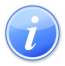 Descripción del Servicio                                                                            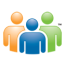 Audiencia y Propósito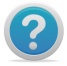 Consideraciones 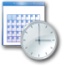 Lugar y Horario de Servicio 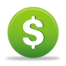 Costo del Servicio y Métodos de Pago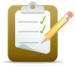 Requisitos para Obtener Servicio 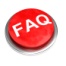 Preguntas Frecuentes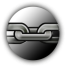 Enlaces Relacionados